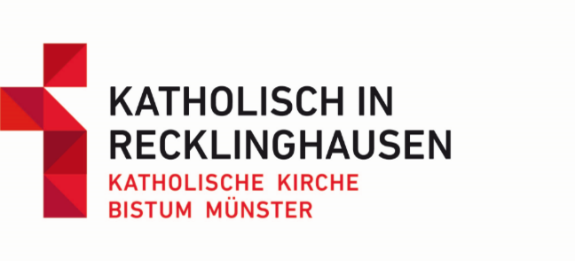 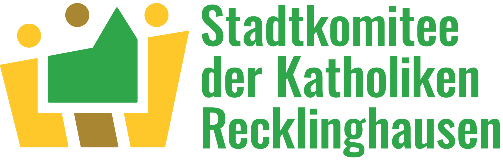 PROJEKT „LEUCHTÜRME“  -  FragebogenBitte einsenden bis spätestens PFINGSTEN 2024 an:Stadtkirche@katholisch-recklinghausen.deBenennung von Gemeinde, Pfarrei, Verband, Einrichtung, Gruppe, Initiative etc...Ansprechpartner für Rückfragen (Namen, E-Mail, Telefon etc..)Es sind mehrere Schwerpunkte/LEUCHTTÜRME (1., 2,…) benennbar!Kurze Einführung und b) Vision eines Schwerpunktes/LEUCHTTURMSKonkrete Maßnahmen zur Umsetzung des jeweiligen Schwerpunktes, ggfs. erste Schritte 